FR-117/01-4_ _ _ _ _ _ _ _ _ _ _ _ _ _ _ _ _ _ __ _ _ _ __ _ _ _ _ _ _ _ _ _ _ _ _ _ _ _ _ _ _ _ _ _ _ _ _ _ _ _ _ _ _ _ _ _ _ _ _ _ FR-117/01-4DİLEK / ÖNERİDE BULUNANDİLEK / ÖNERİDE BULUNANDİLEK / ÖNERİDE BULUNANDİLEK / ÖNERİDE BULUNANDİLEKLER / ÖNERİLERAdı Soyadı……………………………………………………...
……………………………………………………...
……………………………………………………...
……………………………………………………...
……………………………………………………...
……………………………………………………...
……………………………………………………...……………………………………………………...
……………………………………………………...Adres*……………………………………………………...
……………………………………………………...
……………………………………………………...
……………………………………………………...
……………………………………………………...
……………………………………………………...
……………………………………………………...……………………………………………………...
……………………………………………………...e-posta*……………………………………………………...
……………………………………………………...
……………………………………………………...
……………………………………………………...
……………………………………………………...
……………………………………………………...
……………………………………………………...……………………………………………………...
……………………………………………………...Telefon*……………………………………………………...
……………………………………………………...
……………………………………………………...
……………………………………………………...
……………………………………………………...
……………………………………………………...
……………………………………………………...……………………………………………………...
……………………………………………………...Tarih….. / ….. / 201…İmza……………………………………………………...
……………………………………………………...
……………………………………………………...
……………………………………………………...
……………………………………………………...
……………………………………………………...
……………………………………………………...……………………………………………………...
……………………………………………………...* İletişim bilgilerinden birini doldurmanız size geri dönüşte bulunmamızı kolaylaştıracaktır* İletişim bilgilerinden birini doldurmanız size geri dönüşte bulunmamızı kolaylaştıracaktır* İletişim bilgilerinden birini doldurmanız size geri dönüşte bulunmamızı kolaylaştıracaktır* İletişim bilgilerinden birini doldurmanız size geri dönüşte bulunmamızı kolaylaştıracaktır……………………………………………………...
……………………………………………………...
……………………………………………………...
……………………………………………………...
……………………………………………………...
……………………………………………………...
……………………………………………………...……………………………………………………...
……………………………………………………...İçinde sadece şikayet unsuru olan, okunup anlaşılamayan, mevzuat dışı konular, özlük hakları, sendikal haklar ile ilgili olan vb. görüşler dikkate alınmayacaktır. Lütfen sorunlarla birlikte çözüm önerilerinizi de yazınız.KAYIT NO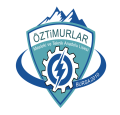 ÖZTİMURLAR MESLEKİVE TEKNİKANADOLULİSESİDİLEK / ÖNERİ FORMUDİLEK / ÖNERİ FORMUDİLEK / ÖNERİ FORMUDİLEK / ÖNERİ FORMUÖZTİMURLAR MESLEKİVE TEKNİKANADOLULİSESİDoküman NoYürürlük TarihiRevizyon Tarihi: FR-117:../../2018:../../2018Yayın No.Revizyon No.Sayfa: 01: 4: 1 / 1DİLEK / ÖNERİDE BULUNANDİLEK / ÖNERİDE BULUNANDİLEK / ÖNERİDE BULUNANDİLEK / ÖNERİDE BULUNANDİLEKLER / ÖNERİLERAdı Soyadı……………………………………………………...
……………………………………………………...
……………………………………………………...
……………………………………………………...
……………………………………………………...
……………………………………………………...
……………………………………………………...……………………………………………………...
……………………………………………………...Adres*……………………………………………………...
……………………………………………………...
……………………………………………………...
……………………………………………………...
……………………………………………………...
……………………………………………………...
……………………………………………………...……………………………………………………...
……………………………………………………...e-posta*……………………………………………………...
……………………………………………………...
……………………………………………………...
……………………………………………………...
……………………………………………………...
……………………………………………………...
……………………………………………………...……………………………………………………...
……………………………………………………...Telefon*……………………………………………………...
……………………………………………………...
……………………………………………………...
……………………………………………………...
……………………………………………………...
……………………………………………………...
……………………………………………………...……………………………………………………...
……………………………………………………...Tarih….. / ….. / 201…İmza……………………………………………………...
……………………………………………………...
……………………………………………………...
……………………………………………………...
……………………………………………………...
……………………………………………………...
……………………………………………………...……………………………………………………...
……………………………………………………...* İletişim bilgilerinden birini doldurmanız size geri dönüşte bulunmamızı kolaylaştıracaktır* İletişim bilgilerinden birini doldurmanız size geri dönüşte bulunmamızı kolaylaştıracaktır* İletişim bilgilerinden birini doldurmanız size geri dönüşte bulunmamızı kolaylaştıracaktır* İletişim bilgilerinden birini doldurmanız size geri dönüşte bulunmamızı kolaylaştıracaktır……………………………………………………...
……………………………………………………...
……………………………………………………...
……………………………………………………...
……………………………………………………...
……………………………………………………...
……………………………………………………...……………………………………………………...
……………………………………………………...İçinde sadece şikayet unsuru olan, okunup anlaşılamayan, mevzuat dışı konular, özlük hakları, sendikal haklar ile ilgili olan vb. görüşler dikkate alınmayacaktır. Lütfen sorunlarla birlikte çözüm önerilerinizi de yazınız.KAYIT NO